Basic Concepts Advocacy Project: Phase 1 (2019 – 2020)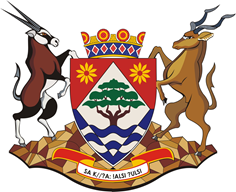 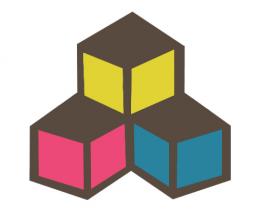 Pixley Kaseme and JTGProgramme for Visit 2: 27 – 31 May 2019DATEActivityParticipantsTimeComments/Notes/Aims27 MayTrainingAll practitioners, volunteers and officials8:00 – 16:30 (registration at 7:30)Teachers to bring their files and a selection of workbooks with them. We only need 6 kits and pictures sets for the training.  Workshop evaluation to be completed at the end of the training.28 MayTrainingAll practitioners, volunteers and officials8:00 – 16:30 (registration at 7:30)Teachers to bring their files and a selection of workbooks with them. We only need 6 kits and pictures sets for the session.  Workshop evaluation to be completed at the end of the  training.29 + 30 MaySchool VisitsNumber of visit teams: …….Number of visits per team: ……..  ………   ……….  ………  ……..  ……….Total number of visits: …….8am to the end of school day30-40 minutes per class visit. The focus of the visits should be on SIZE, but also briefly review SHAPE at the start of each session for 5-8minutes.Teachers not visited can be visited by volunteers after the visit.29 + 30 MayVisit feedback at the district officeOfficials, Volunteers and Project Team14h00-1600All class visitors bring their completed observation sheet  with them to the feedback meeting to give feedback on their visits. Each person on the visit team should take responsibility for reporting back on at least one visit.29 MayMeeting with District OfficialsProject Team and District16h00-17h00To discuss planning for the way forward:  teacher support, volunteers, dates for next visit, add new participants to what’s app group, etc. Take notes at this meeting.30 MayMeeting with VolunteersVolunteers, District Officials and Project Team16h00-17h00To get feedback from volunteers and to plan the next set of visits to the teachers. Attempt to clarify and sort out any problems or make a note of these. Elect a volunteer coordinator. Discuss the new observation sheet. Etc.31 MaySchool VisitsOfficials and Project Team7:30-10am – early start to get to schools at the start of the dayThis is a shorter day and only limited visits to allow the project team and officials time to get back home by the end of the day. The local officials may continue with the visits after the project team has left.